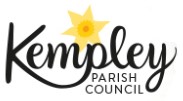 Chairman: Councillor Simon Hanes  |  Clerk: Mrs Arin SpencerTel:  07484 619582 / Email:  kempleyparishclerk@gmail.comWebsite:  www.kempleyparishcouncil.orgThursday 28 February 2019Dear Councillors,NOTICE IS HEREBY GIVEN that an Ordinary Meeting of Kempley Parish Council will be held in Kempley Village Hall on Tuesday 05th March, 2019 at 7:30pm. All members are summoned to attend.  The meeting will consider the items set out below.Submission of Motions for a Meeting:  Councillors and members of the public may submit requests to the Clerk for questions or motions to be included on the meeting agenda. Requests received less than 7 clear days before the meeting will be carried over to the next meeting.  See Standing Order 9 (Standing Orders are published on the Parish Council’s website) for further guidelines regarding the submission of Motions for a Meeting.Arin SpencerParish ClerkAGENDATo RECEIVE apologies for absenceTo RECEIVE declarations of interest or requests for dispensations Councillors are asked to declare disclosable pecuniary interests and other interests in items on the agenda as required by the Kempley Parish Council Code of Conduct for Members and by the Localism Act 2011.  Chairman’s AnnouncementsTo SIGN as a correct record the minutes of the meeting held on 05 February 2019 (previously circulated).Public ParticipationMembers of the public are invited to raise questions about and comment on items on the agenda. Time for this session is limited to 15 minutes and 5 minutes per individual.   Standing Order 3(e)-(g). To AGREE to discuss the Action Points of the Community Led Plan These are grouped into four themes: Community Spirit, Environment, Communication and Planning for the Future. Discussions of the action points under each theme to take place at the next four consecutive KPC meetings (excepting the Annual Parish Council Meeting in May). Discussions to be limited to 45 minutes and have the purpose of getting a collective view on progress to date and further action to be taken in respect of the action points listed under the respective headings.To CONSIDER a grant funding request from LydcareClerk to report to Council on Digital Mapping To CONSIDER hosting a free first aid course for parishionersPlanningApplication ref:	P0174/19/FULApplication address:	Village Hall, KempleyProposal:	Erection of single storey extension to provide kitchen, storage and toilet facilities including a porch extension and decking area. Removal of part of existing hedgerow.Link to full details:	https://publicaccess.fdean.gov.uk/online-applications/applicationDetails.do?activeTab=summary&keyVal=PMI1UFHIFIN00Comments:	Council is asked to COMMENT on the above application.  Deadline for comments is 14 March 2019.Financial ManagementTo APPROVE the following expenditure incurred since the Parish Council meeting on 5 February:Payment Details	Cheque	AmountSalaries and expenses	381	£ 202.14GAPTC Training (Clerk)	382	£ 235.00Cheque Cancelled	383	Meeting venue hire	384	£ 180.00GAPTC Training (Clerk)	385	£   65.00Salaries and expenses	386	£ 202.14Village Green Maintenance	387	£ 480.00To NOTE the most recent bank reconciliation.POLICIESTo CONSIDER the draft Member/Officer Protocol Policy.Clerk’s ReportClerk to report on actions completed since the last meeting and update Council on tasks outstanding from previous meetings. For information only. To DISCUSS the following schedule of full parish council meetings for 2019/2020 prepared by the Clerk:Tuesday 2nd April 2019 07:30pmThursday 9th May 2019 07:30pm Annual Parish Council Meeting Tuesday 4th June 2019 07:30pm Tuesday 2nd July 2019 07:30pm	Tuesday 6th August 2019 07:30pm 	Tuesday 3rd September 2019 07:30pmTuesday 1st October 2019 07:30pm Tuesday 5th November 2019 07:30pmTuesday 3rd December 2019 07:30pm Tuesday 7th January 2020 07:30pmTuesday 4th February 2020 07:30pm Tuesday 3rd March 2020 07:30pmTuesday 7th April 2020 07:30pmTo CONSIDER the Clerk’s request to take leave as follows:23 – 26 April 201912 – 23 August 201923 – 27 December 2019Declaration of other employmentThe Clerk has been offered the position of Clerk to Gorsley & Kilcot Parish Council with effect from 1 April 2019. The time commitment is 20 hours per month. The Clerk would like to take up this position in addition to her role as Clerk to Kempley Parish Council.Council is asked to CONSENT to her taking on this additional post and confirm this in writing.  Councillors are asked to please CHECK if their register of interests needs updating and advise the Clerk accordingly.To NOTE the following information received regarding the 2019 local electionsForest of Dean District Council Purdah Guidance for members and officers.Parish Council Letter re nominations.Candidates TimetableMeetings for Councillors to consider attendingCouncillors are asked if they could inform the Clerk should they wish to attend, or if they wish the Clerk to attend on their behalf, any meetings or events listed below:Chartered Parish and Town Council Meeting on 7 March 2019 19:00 at GL3 Community HubGRCC Volunteering and Fundraising Workshop on 13 March 10am – 1pm (Longhope)Booklets, Brochures and leaflets on the below list were received.No hard copy Booklets, Brochures and leaflets were received.	Emails on the below list were received and sent to Councillors.Forest of Dean District Council Community Defibrillator GrantGCC Councils Connected Newsletter – 31 January 2019FoDDC – Working to keep Chepstow on the moveFoDDC – Have you ever thought about becoming a Councillor?Newent Roads Team – Continuing PressureFoDDC – Council progresses its plans to make the Forest of Dean carbon neutral by 2030FoDDC – Council plans to recruit Carbon Reduction Officer FoDDC – Forest makes list of top ten places in England to buy a homeWaste Management Unit – Notice of temporary closure of Oak Quarry HRCFoDDC – Council approves budget for 2019/20Notice of items to be taken into consideration at the next meeting in April. Councillors are asked to highlight any items.  The Clerk recommends:Set a date for the Annual Parish MeetingAppoint members to a Staffing CommitteeSet a date for Clerk’s appraisalAppoint members to perform physical asset check and update asset registerMeetingsNext ordinary Parish Council meeting to be held on 2nd April 2019 at 7:30pm in the Village Hall.Schedule of meetings and topics for discussion:Meeting DateKey Tasks02/04/2019Discuss CLP Action Points – Community Spirit09/05/2019Annual Parish Council MeetingReview documents listed for review in Standing OrdersReview insuranceElectionsApprove annual accounts and governance statement.04/06/2019Discuss CLP Action Points - EnvironmentPossible co-option if insufficient candidates at May election02/07/2019Discuss CLP Action Points – Communication02/07/2019Discuss CLP Action Points – Planning for the Future06/08/201903/09/2019Appoint independent internal auditorFirst consideration of projects to be included in new budget01/10/2019Committees to consider their budgets05/11/2019First draft of budget for council to consider03/12/2019